รายงานผล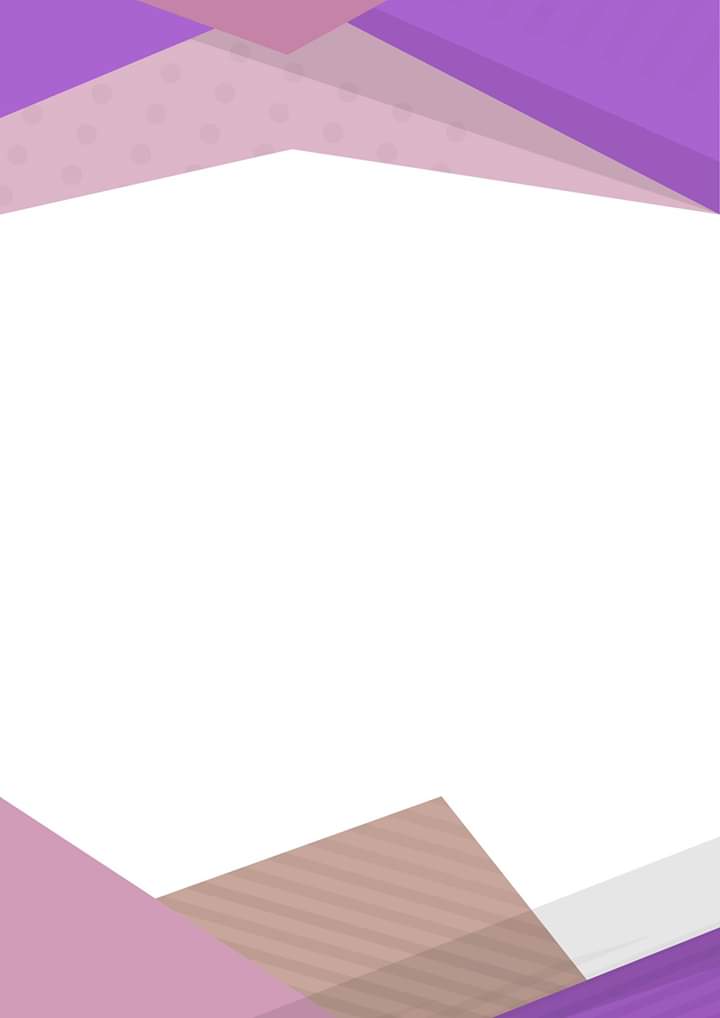 กิจกรรม PLC  ชุมชนแห่งการเรียนรู้ทางวิชาชีพ (Professional  Learning Community)ภาคเรียนที่ ๒ ปีการศึกษา ๒๕๖๓กลุ่ม  “ชุมชนการเรียนรู้ทางวิชาชีพ (PLC) โรงเรียนแท่นศิลาทิพย์ศึกษา กลุ่มที่ ๑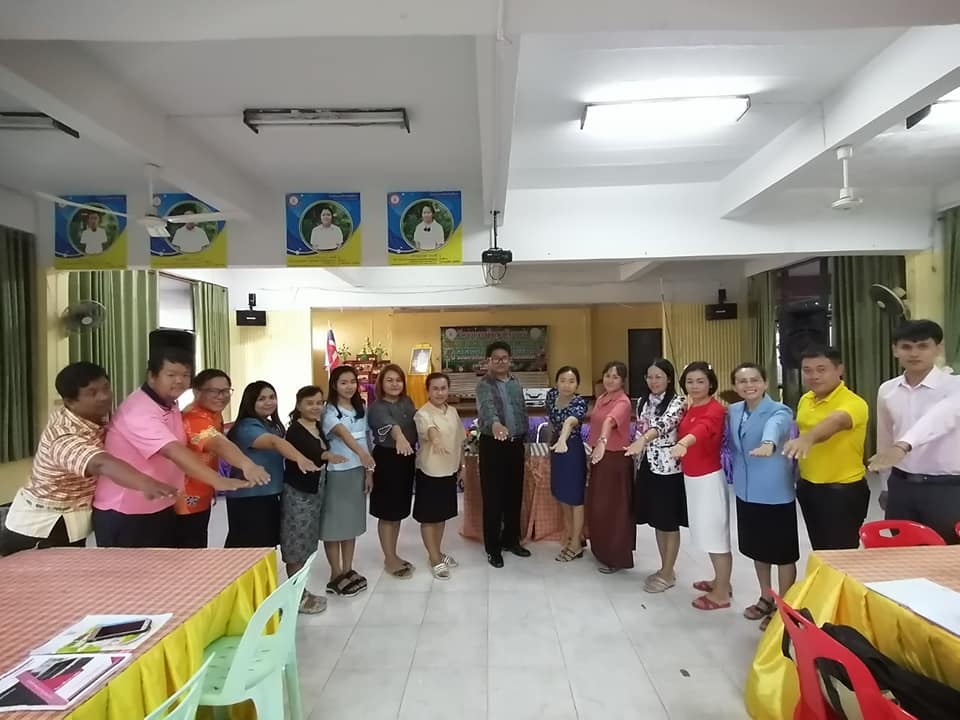 โดย  นางลลิตา  อักษรตำแหน่งครู  วิทยฐานะครูชำนาญการพิเศษโรงเรียนแท่นศิลาทิพย์ศึกษากลุ่มสาระการเรียนรู้คณิตศาสตร์	บันทึกข้อความ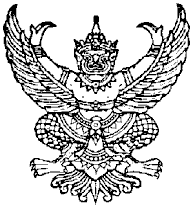 ส่วนราชการ     องค์การบริหารส่วนจังหวัดขอนแก่น  โรงเรียนแท่นศิลาทิพย์ศึกษา ฝ่ายวิชาการ  ที่  ขก๕๑๐๐๖.๔/...........     	                         วันที่   ๒   กุมภาพันธ์  พ.ศ.  ๒๕๖๔เรื่อง   ส่งรายงาน  กิจกรรม  PLC  ชุมชนแห่งการเรียนรู้ทางวิชาชีพ กลุ่มสาระการเรียนรู้คณิตศาสตร์           รอบที่ ๑ /ครั้งที่ ๑เรียน    ผู้อำนวยการโรงเรียนแท่นศิลาทิพย์ศึกษาตามที่  ฝ่ายวิชาการ  ได้มอบหมายให้  กลุ่มชุมชนการเรียนรู้ทางวิชาชีพ (PLC) โรงเรียนแท่นศิลาทิพย์ศึกษา  กลุ่มที่  ๑  นำแนวทางขับเคลื่อนกระบวนการ PLC  เพื่อเป็นการปรับปรุงแก้ปัญหาการจัดกิจกรรมการเรียนรู้ร่วมกัน และร่วมกันพัฒนานวัตกรรมที่ใช้ในการแก้ปัญหาเกี่ยวกับการจัดการเรียนรู้แก่นักเรียนในแต่ละกิจกรรมการเรียนรู้ ตลอดจนพัฒนาทักษะทางด้านกระบวนการคิดของนักเรียน  นั้น  บัดนี้  กลุ่มชุมชนการเรียนรู้ทางวิชาชีพ (PLC) โรงเรียนแท่นศิลาทิพย์ศึกษา  กลุ่มที่  ๑  โดย  นางลลิตา  อักษร  ตำแหน่ง  ครู  วิทยฐานะครูชำนาญการพิเศษ  ได้ดำเนินการขับเคลื่อนกระบวนการ PLC  เพื่อปรับปรุงแก้ปัญหาการจัดกิจกรรมการเรียนรู้  ในรอบที่ ๑  ครั้งที่ ๑  เรียบร้อยแล้ว จึงรายงานผลการจัดกิจกรรม ชุมชนการเรียนรู้ทางวิชาชีพ (PLC) โรงเรียนแท่นศิลาทิพย์ศึกษา  กลุ่มที่  ๑  รายละเอียดดังเอกสารที่แนบมาพร้อมนี้              จึงเรียนมาเพื่อโปรดทราบ		                                                                               (นางลลิตา  อักษร)	                                                                               Model  teacher     เรียน  ผู้อำนวยการ   ..................................................................        (นางลลิตา  อักษร)       หัวหน้าฝ่ายวิชาการการขับเคลื่อนกระบวนการชุมชนการเรียนรู้ทางวิชาชีพ (Professional Learning Community : PLC)  ชื่อกลุ่ม “ชุมชนการเรียนรู้ทางวิชาชีพ (PLC) โรงเรียนแท่นศิลาทิพย์ศึกษา กลุ่มที่ ๑”สมาชิก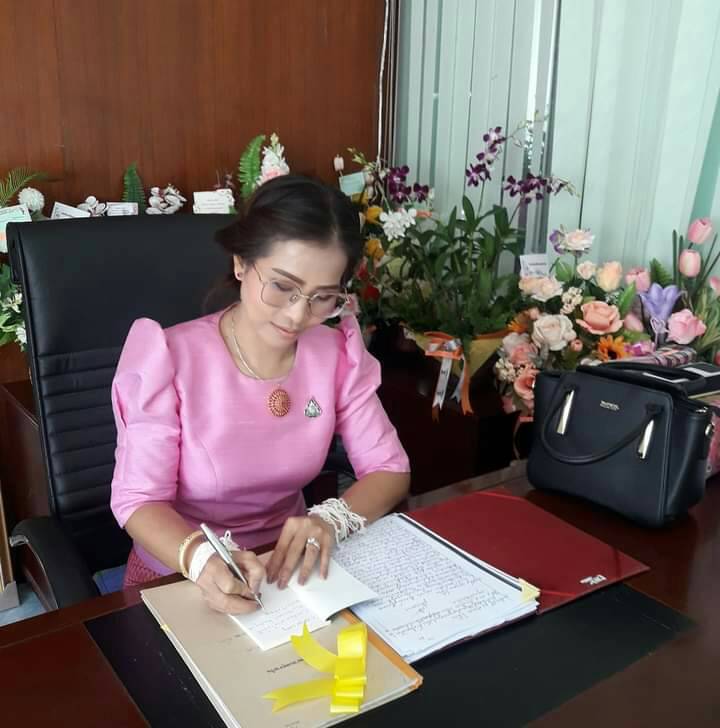 นางสาวเบญญาภา ชัยอ่ำเดชากุลผู้อำนวยการโรงเรียนแท่นศิลาทิพย์ศึกษาประธานกรรมการ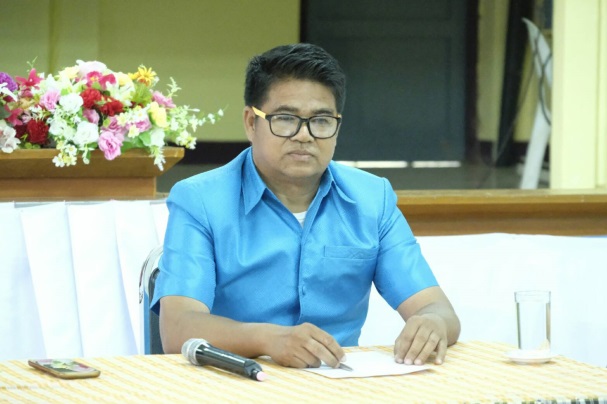 นายเรวัตร  สุดโตรองผู้อำนวยการโรงเรียนแท่นศิลาทิพย์ศึกษารองประธานกรรมการ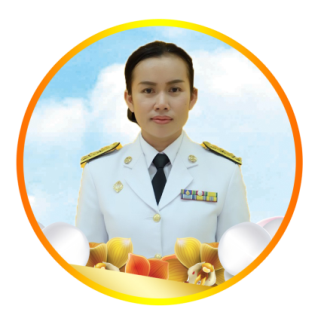 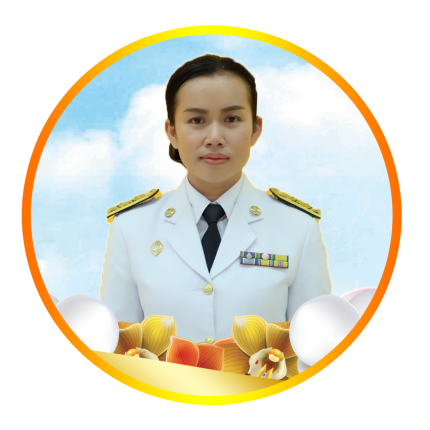 นางลลิตา  อักษรประธานกลุ่ม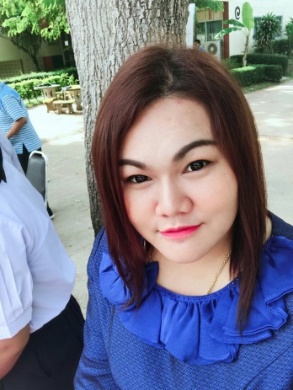 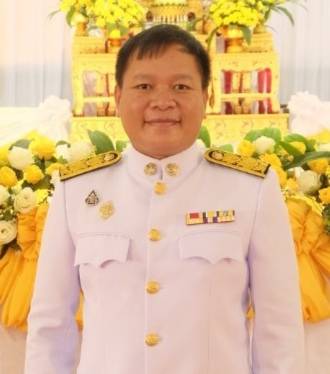         นายทองมัย  พิมพันธ์					   นางสาวปวีณา  โสดาวิชิต           รองประธาน						               สมาชิก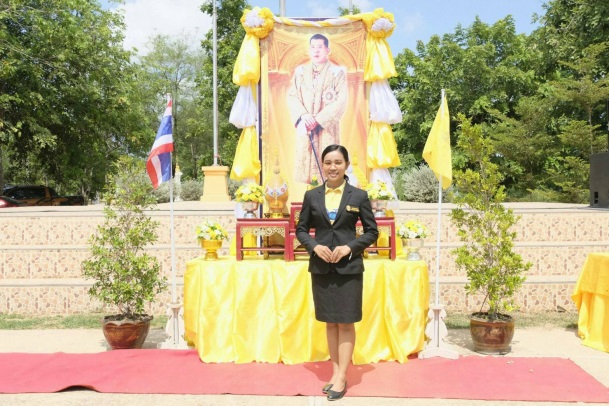 				     นางสาวจรัญญา  เขียวเนียน                       				       สมาชิก-๒-การขับเคลื่อนกระบวนการชุมชนการเรียนรู้ทางวิชาชีพ (Professional Learning Community : PLC)  ชื่อกลุ่ม “ชุมชนการเรียนรู้ทางวิชาชีพ (PLC) โรงเรียนแท่นศิลาทิพย์ศึกษา กลุ่มที่ ๑”-๓--๕-   ลงชื่อครูผู้ร่วมกิจกรรม PLC				      สรุปผลการทำกิจกรรม PLC๑..........................................................			วันพฤหัสฯที่  ๒  กุมภาพันธ์  ๒๕๖๔๒..........................................................			เวลา  ๑๕.๓๐ น. – ๑๗.๓๐ น. เป็นกิจกรรม๓.........................................................			PLC  สมาชิก  คือ๔.........................................................			๑.  นางลลิตา  อักษร  	      ประธานกลุ่ม๕.........................................................			๒.   นายทองมัย  พิมพันธ์  รองประธานกลุ่ม							๓.  นางสาวจรัญญา  เขียวเนียน  เลขานุการ							๔.  นางสาวปวีณา  โสดาวิชิต	  สมาชิกรูปภาพกิจกรรม PLC (ครั้งที่ ๑) กลุ่ม “ชุมชนการเรียนรู้ทางวิชาชีพ (PLC)  โรงเรียนแท่นศิลาทิพย์ศึกษา  กลุ่มที่ ๑”ประจำวันอังคารที่  ๒  กุมภาพันธ์  ๒๕๖๔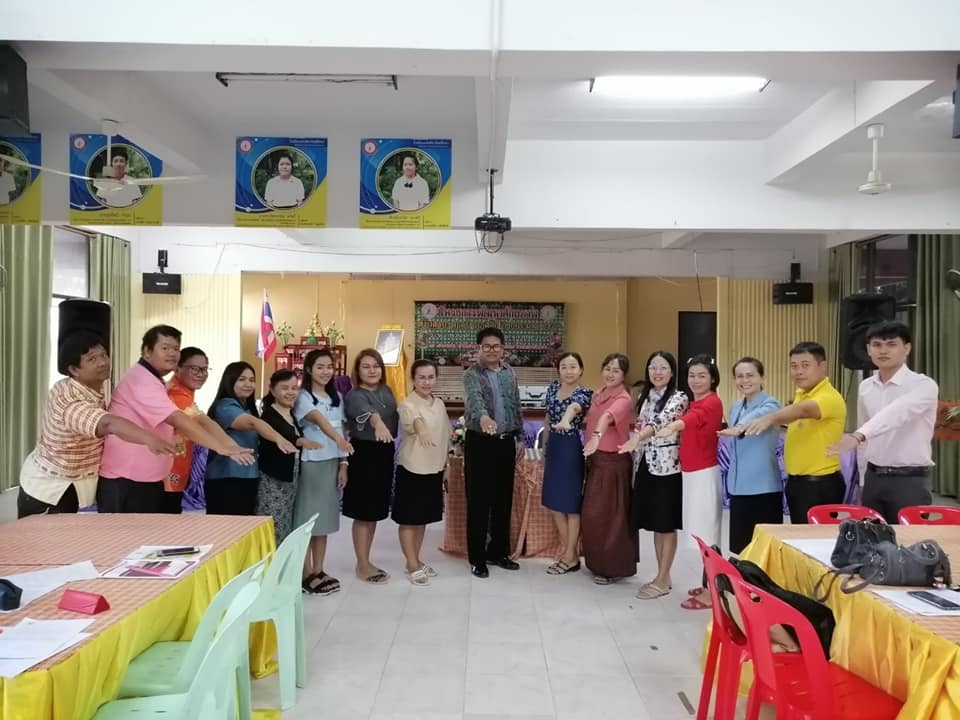 โรงเรียนแท่นศิลาทิพย์ศึกษาโรงเรียนแท่นศิลาทิพย์ศึกษาโรงเรียนแท่นศิลาทิพย์ศึกษาประเด็นปัญหา  เรื่อง  การวางแผนการจัดกิจกรรมการเรียนการสอนตามระบบ PLCประเด็นปัญหา  เรื่อง  การวางแผนการจัดกิจกรรมการเรียนการสอนตามระบบ PLCประเด็นปัญหา  เรื่อง  การวางแผนการจัดกิจกรรมการเรียนการสอนตามระบบ PLCครั้งที่ ๑วันที่  ๒  กุมภาพันธ์  ๒๕๖๔เวลา  ๑๕.๓๐ น. – ๑๗.๓๐ น.ครั้งที่ ๑วันที่  ๒  กุมภาพันธ์  ๒๕๖๔เวลา  ๑๕.๓๐ น. – ๑๗.๓๐ น.ครั้งที่ ๑วันที่  ๒  กุมภาพันธ์  ๒๕๖๔เวลา  ๑๕.๓๐ น. – ๑๗.๓๐ น.รายงานที่ร่วมอภิปราย/ดำเนินการผลการร่วมอภิปราย/ดำเนินการข้อตกลงร่วมกันการจัดกิจกรรมชั่วโมง PLCสถานที่ประชุมกลุ่ม  ห้องประชุมโรงเรียนแท่นศิลาทิพย์ศึกษาวันเวลาประชุมกลุ่ม   ทุกสัปดาห์   โดยกำหนดการประชุมดังนี้-  วันอังคาร  เวลา  ๑๕.๓๐ น.  – ๑๗.๐๐ น.-  วันพฤหัสฯ  เวลา ๑๕.๓๐ น.  – ๑๗.๐๐ น.- วัน เวลา ที่กำหนดร่วมกันPLC  คืออะไรสมาชิกออกมาแสดงความคิดเห็นความเข้าใจของสมาชิก-การแลกเปลี่ยนเรียนรู้ที่เชื่อมโยงกลุ่มสาระฯ-การวางแผน  ออกแบบการเรียนรู้ การบูรณาการกับกลุ่มสาระฯ-การทำงานเป็นทีม โดยบูรณาการกับนักเรียน  ครู  ผู้บริหารที่คอยสนับสนุน-เป็นการเรียนรู้นอกเวลาเรียน-กระบวนการแลกเปลี่ยนเรียนรู้-การแลกเปลี่ยนเรียนรู้  ที่มีแผนเป็นเครื่องมือ-การรวมตัวกัน เรียนรู้ร่วมกัน ระหว่าง ครู ผู้บริหาร นักเรียน เพื่อพัฒนาการเรียนการสอนแบบกัลยาณมิตร-กระบวรการแลกเปลี่ยนเรียนรู้-การแลกเปลี่ยนเรียนรู้ การออกแบบแผนฯ  การบูรณาการ -ชุมชนการเรียนรู้ ทั้งปัญหา  ความคิดสร้างสรรค์-ชุมชนการเรียนรู้  ระหว่างกลุ่มสาระ  หน่วยงาน องค์กรสมาชิกรับทราบโรงเรียนแท่นศิลาทิพย์ศึกษาโรงเรียนแท่นศิลาทิพย์ศึกษาโรงเรียนแท่นศิลาทิพย์ศึกษาประเด็นปัญหา  เรื่อง  การวางแผนการจัดกิจกรรมการเรียนการสอนตามระบบ PLCประเด็นปัญหา  เรื่อง  การวางแผนการจัดกิจกรรมการเรียนการสอนตามระบบ PLCประเด็นปัญหา  เรื่อง  การวางแผนการจัดกิจกรรมการเรียนการสอนตามระบบ PLCครั้งที่ ๑วันที่  ๒  กุมภาพันธ์  ๒๕๖๔เวลา  ๑๕.๓๐ น. – ๑๗.๓๐ น.ครั้งที่ ๑วันที่  ๒  กุมภาพันธ์  ๒๕๖๔เวลา  ๑๕.๓๐ น. – ๑๗.๓๐ น.ครั้งที่ ๑วันที่  ๒  กุมภาพันธ์  ๒๕๖๔เวลา  ๑๕.๓๐ น. – ๑๗.๓๐ น.รายงานที่ร่วมอภิปราย/ดำเนินการผลการร่วมอภิปราย/ดำเนินการข้อตกลงร่วมกันสิ่งที่สมาชิกต้องการรู้-กระบวนการแลกเปลี่ยนเรียนรู้-ขั้นตอนการสอนใน PLC-นวัตกรรม-การนำไปแก้ปัญหาจริง  -ทำ PLC เพื่ออะไร เพื่ออะไร-แนวทางการทำงาน/วิธีการต่าง ๆ แนวทางแก้ปัญหา  การเรียนการสอน-การบูรณาการกับหลักปรัชญาของเศรษฐกิจพอเพียงแนวทางการดำเนินงาน PLCขั้นตอนที่ ๑  สร้างระบบกิจกรรม  PLC  ในโรงเรียนขั้นตอนที่ ๒  รวมกลุ่ม  PLC  และจัดตั้งกลุ่ม  PLCขั้นตอนที่ ๓  ค้นหาปัญหา  สาเหตุของปัญหาและร่วมกันหาแนวทางในการแก้ปัญหาของกลุ่ม  PLCขั้นตอนที่ ๔  จัดทำปฏิทินการพัฒนาบทเรียนผ่านกระบวนการ  PLCขั้นตอนที่ ๕  ดำเนินการพัฒนาบทเรียนผ่านกระบวนการ PLC ตามปฏิทิน  ประกอบด้วย- จัดทำแผน-สะท้อนแผน-ปรับปรุงแผนตามสมาชิกสะท้อน-ทดลองสอน-สะท้อนแผน/ปรับปรุงแผน/จัดทำสื่อ/นวัตกรรม-นำแผนลงสู่ห้องเรียน (เปิดชั้นเรียน)-สะท้อนแผนสมาชิกกลุ่มเข้าใจและปฏิบัติรายงานที่ร่วมอภิปราย/ดำเนินการผลการร่วมอภิปราย/ดำเนินการข้อตกลงร่วมกันขั้นตอนที่ ๖  รายงานจำนวนชั่วโมงการมีส่วนร่วมใน PLC ของสมาชิกขั้นตอนที่ ๗  รายงานผลการสร้างและพัฒนานวัตกรรมการเรียนรู้จากการมีส่วนร่วมใน PLCการกำหนดแผนที่ใช้ในการเปิดชั้นเรียน-เป็นแผนที่เป็น Concept (แนวคิด)สมาชิกกลุ่มยอมรับและตกลงร่วมกันสมาชิกกลุ่มวิเคราะห์ปัญหาการจัดการเรียนการสอนร่วมกัน-นักเรียนขาดทักษะกระบวนการคิด  การกล้าแสดงความคิดเห็นสมาชิกยอมรับการดำเนินการในรอบที่ ๑ ของการ PLC  ใน ๑ รอบ ของการ PLC ประกอบไปด้วย-Model Teacher วิเคราะห์หลักสูตรและตัวชี้วัด จัดทำแผนการจัดการเรียนรู้-นำแผนการจัดการเรียนรู้ให้สมาชิกในกลุ่ม PLC ร่วมกันสะท้อนคิด- Model Teacher ปรับแผนการจัดการเรียนรู้ ตามที่สมาชิกในกลุ่ม PLC แนะนำ- Model Teacher ปรับแผน  ผลิตสื่อ -Model Teacher ทดลองใช้กระดาน- Model Teacher นำแผนการจัดการเรียนรู้ลงสู่ห้องเรียนบูรณาการหลักปรัชญาของเศรษฐกิจพอเพียง-สมาชิก PLC ร่วมกันสังเกตชั้นเรียน -สะท้อนผลการสอน- Model Teacher ปรับแผนการจัดการเรียนรู้ตามที่สมาชิก PLC แนะนำ- Model Teacher สรุปผลการพัฒนาบทเรียน- การเขียนแผนการจัดการเรียนรู้ สมาชิกกลุ่มยอมรับและตกลงร่วมกัน